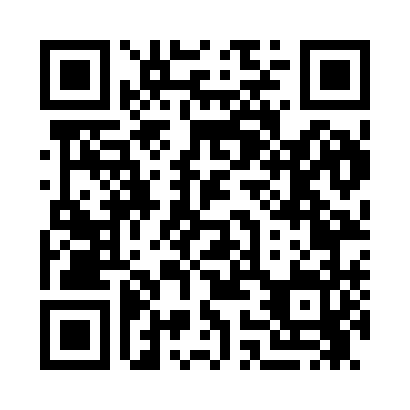 Prayer times for Tamworth, New Hampshire, USAMon 1 Jul 2024 - Wed 31 Jul 2024High Latitude Method: Angle Based RulePrayer Calculation Method: Islamic Society of North AmericaAsar Calculation Method: ShafiPrayer times provided by https://www.salahtimes.comDateDayFajrSunriseDhuhrAsrMaghribIsha1Mon3:175:0712:494:568:3110:212Tue3:185:0812:494:568:3110:203Wed3:195:0812:494:568:3110:204Thu3:205:0912:504:568:3010:195Fri3:205:0912:504:568:3010:196Sat3:225:1012:504:568:3010:187Sun3:235:1112:504:568:2910:178Mon3:245:1212:504:568:2910:169Tue3:255:1212:504:568:2810:1510Wed3:265:1312:514:568:2810:1511Thu3:275:1412:514:568:2710:1412Fri3:285:1512:514:568:2710:1313Sat3:305:1512:514:568:2610:1114Sun3:315:1612:514:558:2510:1015Mon3:325:1712:514:558:2510:0916Tue3:345:1812:514:558:2410:0817Wed3:355:1912:514:558:2310:0718Thu3:375:2012:514:558:2210:0519Fri3:385:2112:514:558:2210:0420Sat3:405:2212:514:548:2110:0321Sun3:415:2312:524:548:2010:0122Mon3:425:2412:524:548:1910:0023Tue3:445:2512:524:548:189:5824Wed3:465:2612:524:538:179:5725Thu3:475:2712:524:538:169:5526Fri3:495:2812:524:538:159:5427Sat3:505:2912:524:528:149:5228Sun3:525:3012:524:528:139:5129Mon3:535:3112:524:528:119:4930Tue3:555:3212:514:518:109:4731Wed3:565:3312:514:518:099:46